السؤال الأول :                                          استعن بالله ، ثم أجب عن الأسئلة التالية:انتهت الأسئلة مع تمنياتي لكم بالتوفيق والنجاح		المملكة العربية السعوديةوزارة التعليمإدارة التعليم ....................... ثانوية ........................................مسارات / مشتركةالمملكة العربية السعوديةوزارة التعليمإدارة التعليم ....................... ثانوية ........................................مسارات / مشتركةأسئلة اختبار (نهائي) للعام الدراسي  1444 هـ 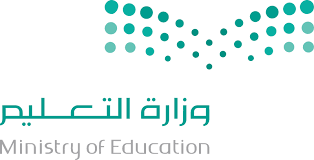 أسئلة اختبار (نهائي) للعام الدراسي  1444 هـ أسئلة اختبار (نهائي) للعام الدراسي  1444 هـ  المادة:     المعرفة المالية الصف:      أول ثانوي التاريخ:         /11/1444هـالزمن:      ساعة ونصفمعلم/ة المادة:................................ المادة:     المعرفة المالية الصف:      أول ثانوي التاريخ:         /11/1444هـالزمن:      ساعة ونصفمعلم/ة المادة:................................ المادة:     المعرفة المالية الصف:      أول ثانوي التاريخ:         /11/1444هـالزمن:      ساعة ونصفمعلم/ة المادة:................................اسم الطالب................................................................................................................................................الفصلالرقم (         )الدرجةاسم الطالب................................................................................................................................................الفصلالأول ثانويالدرجة401أي مما يلي خطوة مناسبة عند الاستعداد للحصول على بطاقة ائتمان ؟أي مما يلي خطوة مناسبة عند الاستعداد للحصول على بطاقة ائتمان ؟أي مما يلي خطوة مناسبة عند الاستعداد للحصول على بطاقة ائتمان ؟(أ) فتح حساب جار.(أ) فتح حساب جار.(ب) امتلاك مصدر دخل ثابت.(ج) عدم امتلاك مصدر دخل.2أي مما يلي لا يُعد من مزايا الائتمان ؟أي مما يلي لا يُعد من مزايا الائتمان ؟أي مما يلي لا يُعد من مزايا الائتمان ؟(أ) قيمة الائتمان المتاح.(أ) قيمة الائتمان المتاح.(ب) عدد المنتجات المقدمة.(ج) وظيفة براتب أعلى.3أي مما يلي لا يُعد من الميزات المتاحة لحاملي بطاقات الائتمان ؟أي مما يلي لا يُعد من الميزات المتاحة لحاملي بطاقات الائتمان ؟أي مما يلي لا يُعد من الميزات المتاحة لحاملي بطاقات الائتمان ؟(أ) الأميال على شركة طيران معينة.(أ) الأميال على شركة طيران معينة.(ب) النقاط .(ج) عدم فرض أي رسوم.4أي من المواقف التالية لا يؤدي إلى سرقة بطاقة الائتمان؟أي من المواقف التالية لا يؤدي إلى سرقة بطاقة الائتمان؟أي من المواقف التالية لا يؤدي إلى سرقة بطاقة الائتمان؟(أ) الوقوع ضحية عملية اختلاس.(أ) الوقوع ضحية عملية اختلاس.(ب) استخدام موقع إلكتروني يتضمن محدد موارد موحد يبدأ https: //بـ(ج) فقدان بطاقة الائتمان.5أي مما يلي لا يُعدّ سببا لادخار المال ؟أي مما يلي لا يُعدّ سببا لادخار المال ؟أي مما يلي لا يُعدّ سببا لادخار المال ؟(أ) يتوفر المال للحالات الطارئة.(أ) يتوفر المال للحالات الطارئة.(ب) ترغب في إنفاق كل أموالك اليوم.(ج) يمكنك أن تخطط لاحتياجاتك المستقبلية.6أي مما يلي لا يُعد أحد عوامل نمط الحياة ؟أي مما يلي لا يُعد أحد عوامل نمط الحياة ؟أي مما يلي لا يُعد أحد عوامل نمط الحياة ؟(أ) العادات.(أ) العادات.(ب) التعليم(ج) المعايير الأخلاقية.7 أي مما يلي لا يُعد هدفًا رئيسا للاستثمار ؟ أي مما يلي لا يُعد هدفًا رئيسا للاستثمار ؟ أي مما يلي لا يُعد هدفًا رئيسا للاستثمار ؟(أ) سلامة صحتك.(أ) سلامة صحتك.(ب) نمو رأس المال.(ج) الدخل.8أي مما يلي لا يحتاج إلى ميزانية؟أي مما يلي لا يحتاج إلى ميزانية؟أي مما يلي لا يحتاج إلى ميزانية؟(أ) دفع النفقات السابقة.(أ) دفع النفقات السابقة.(ب) التخطيط لعمليات شراء متوسطة الأجل.(ج) الراتب التقاعدي.9إحدى مزايا السجلات الإلكترونية هي:إحدى مزايا السجلات الإلكترونية هي:إحدى مزايا السجلات الإلكترونية هي:(أ) السرعة التي يمكن خلالها إجراء المقارنات.(أ) السرعة التي يمكن خلالها إجراء المقارنات.(ب) تحتاج إلى مساحة كبيرة.(ج) يصعب إجراء التغييرات بدقة.10أي مما يلي يُعد هدفًا ماليا محتملا ؟أي مما يلي يُعد هدفًا ماليا محتملا ؟أي مما يلي يُعد هدفًا ماليا محتملا ؟(أ) إنفاق كل أموالك .(أ) إنفاق كل أموالك .(ب) عدم توفر أي دخل.(ج) الادخار لشراء سيارة.11أي مما يلي لا يُعدّ وثيقة مالية تُستخدم لتقييم مواردك المالية ؟أي مما يلي لا يُعدّ وثيقة مالية تُستخدم لتقييم مواردك المالية ؟أي مما يلي لا يُعدّ وثيقة مالية تُستخدم لتقييم مواردك المالية ؟(أ) بوليصات التأمين.(أ) بوليصات التأمين.(ب) كشف حساب مصرفي.(ج) شهادة الميلاد.12أيّ ممّا يلي لا يُعد خطوة مهمة عند إعداد خطة شراء ؟أيّ ممّا يلي لا يُعد خطوة مهمة عند إعداد خطة شراء ؟أيّ ممّا يلي لا يُعد خطوة مهمة عند إعداد خطة شراء ؟(أ) اختيار الغرض الذي تريد شراءه.(أ) اختيار الغرض الذي تريد شراءه.(ب) عدم وضع مخطط زمني.(ج) تحديد هدف الإنفاق.13أي مما يلي لا يُعد هدفًا تجاريًا أو وظيفيا ؟أي مما يلي لا يُعد هدفًا تجاريًا أو وظيفيا ؟أي مما يلي لا يُعد هدفًا تجاريًا أو وظيفيا ؟(أ) أن يصبح الفرد خبيرًا.(أ) أن يصبح الفرد خبيرًا.(ب) العودة إلى المنزل باكرا كل يوم.(ج) الحصول على ترقية.14أي مما يلي لا يُعدّ قيمة إيجابية ؟أي مما يلي لا يُعدّ قيمة إيجابية ؟أي مما يلي لا يُعدّ قيمة إيجابية ؟(أ) التلاعب.(أ) التلاعب.(ب) النزاهة.(ج) الوفاء.15أي مما يلي يُعد مثالاً على "الرغبات" ؟أي مما يلي يُعد مثالاً على "الرغبات" ؟أي مما يلي يُعد مثالاً على "الرغبات" ؟(أ) العطلة.(أ) العطلة.(ب) المسكن.(ج) الغذاء.السؤال الثانيالسؤال الثانيضع الرقم المناسب في المكان المناسب:ضع الرقم المناسب في المكان المناسب:ت( أ )الرقم( ب )1الاستثمار5المال الذي يكسبه أو يتلقاه شخص أو شركة  ما.2الائتمان4حفظ المال جانبًا في مكان آمن من أجل شراء عملية كبيرة أو استثماره.3حد الإنفاق3الحد الأقصى للمبلغ الذي تنوي دفعه مقابل سلعة معينة.4الادخار2القدرة على اقتراض المال وسداد المبلغ في وقت لاحق.5الدخل1استراتيجية تسمح لك بزيادة أموالك بطريقة أسرع من معدل التضخم.السؤال الثالثضع علامة ( √ ) أمام الإجابة الصحيحة وعلامة ( × ) أمام الإجابة الخاطئة.ضع علامة ( √ ) أمام الإجابة الصحيحة وعلامة ( × ) أمام الإجابة الخاطئة.1يسمى الشخص الذي يأخذ المال بشكل مؤقت من بنك أو مؤسسة مالية المقترض√2يساعد الاستثمار في تحقيق الأهداف المالية المستقبلية.√3تاسي " هي شركة سوق الأسهم السعودية.√4يرغب رائد الأعمال في تولي منصب مدير في مؤسسة كبيرة.×5يؤدي اقتصاد السوق دورًا مهمًا في تحديد الأسعار.√6يساعد التسوق بالمقارنة في تحقيق أقصى استفادة ممكنة من تجربة التسوق.√7يُقصد بالتخفيضات على البضائع القديمة عرض السلع بسعر مخفض لفترة زمنية قصيرة.√8تضم المنشآت صغيرة أو متوسطة الحجم أقل من 500 موظف، وتُقدَّر إيراداتها السنوية بأقل من 350 مليون ريال سعودي.×9حد الإنفاق هو الحد الأدنى للمبلغ الذي تنوي دفعه مقابل غرض معين.× 10تتوفر خيارات عديدة للأشخاص الذين يملكون موارد مالية محدودة.× 11يشرح الوصف الوظيفي المهام التي يجب أن يقوم بها الشخص كجزء من وظيفته .√12توضح الأهداف الشخصية كيف ستمول أهدافك المالية.× 13تتمثل إحدى مزايا تقاضي أجر بالساعة في حصولك على دخل منتظم.×14الصكوك والسندات هي أدوات استثمار قصيرة الأجل.× 15عندما يشهد الناتج المحلي الإجمالي نموا يزداد عدد الوظائف المتوفرة بشكل عام.√السؤال الرابع                    اختر رقم الإجابات الصحيحة للحالة التاليةالتقدم بالحصول على خط ائتماني حتى يعرف ياسر المبلغ الذي يقترضه ونأمل أن يقوم بتنبيه مصرفه بالسرقة وسيتمكن من إعادة أمواله إلى مسارها الصحيح.مراجعة جميع بياناته المالية ومقارنتها بالإيصال والفواتير التي احتفظ بها، ومعرفته بالفروقات من المال الداخل والخارج.تنبيه المصرف إلى وجد دفعات غير معروفة في حسابه.   4- تقديم تقرير إلى الشرطة حتى تقوم بالتحقيق في الجريمة.5 – الاتصال بالجهات الحكومية الأخرى للتأكد من أنه لا يمكن الحصول على هويته.6 – عدم المطالبة بتجميد الحساب البنكي . 7- الخجل من انتشار الخبر بين أوساط المجتمع 8- محاولة التوصل لحل مع السارق.( حالة دراسية )شركة ياسر لتأجير السيارات : لاحظ ياسر أن مبلغ الأموال الموجود في حساب الشركة المصرفي لا يساوي المبلغ الذي تلقاه من عملائه، فشعر بالقلق حول إمكانية وقوعه ضحية لعملية سرقة.ما الخطوة الأولى التي يجب أن يتخذها ياسر؟الرقم (    2    ) بعد إجراء بعض التحقيقات، استطاع ياسر رصد دفعات ترتبط بمورد لا يعرفه، لمنتجات لم يستلمها. وعندما تحقق من الموقع الإلكتروني، تبين له أن رابط الموقع الخاص بالمورد لا يبدأ بـ //:https2. ما نصيحتك لياسر؟الرقم (      3    )                      الرقم (     4    )                           الرقم (      5   )بسبب تعرض ياسر للسرقة، أصبح لا يملك ما يكفي من المال في حسابه المصرفي لسداد نفقاته. في هذه الحالة، عليه تقديم طلب للحصول على ائتمان لئلا يصبح شخصًا مُعسِرًا. 3. ما نوع الائتمان الذي يجب أن يتقدم ياسر بطلبه؟الرقم (      1    )